Государственное бюджетное дошкольное образовательное учреждение «ДЕТСКИЙ САД № 2 «ИМАН» СТ. ШЕЛКОВСКАЯ ШЕЛКОВСКОГО МУНИЦИПАЛЬНОГО РАЙОНА»Публичный докладо деятельности ГБДОУ №2 «Иман» ст. Шелковская Шелковского муниципального района»за 2020-2021 учебный год                                           Заведующий Косуева Марха Исмаиловна                                                                             2021 г.Государственное бюджетное дошкольное образовательное учреждение «Детский сад № 2 «Иман». Ст. Шелковская Шелковского муниципального района» функционирует с 01.03.2011г. Полное наименование - Государственное бюджетное дошкольное образовательное учреждение «Детский сад № 2 «Иман». Ст. Шелковская Шелковского муниципального района». (далее - учреждение).Краткое наименование - ГБДОУ №2 «Иман»  ст.Шелковская  Шелковского муниципального района»Заведующий: Косуева Марха Исмаиловна , телефон 8 (929) 898-34-97Адрес сайта в Интернете: do950226Адрес электронной почты: Sad_iman2011@mail.ruЮридический адрес: 366108 ЧР Шелковской район, ст.Шелковская, ул.И.Г.Усманова, 37Полный фактический адрес: 366108 ЧР Шелковской район, ст.Шелковская, ул.И.Г.Усманова, 37Дата создания учреждения: 01.03.2011 г.Телефон учреждения: 8 (929) 898-34-97Лицензия на осуществление образовательной деятельности: № 2445 от 21 декабря  2015. ОГРН 1102035000209Управление учреждением осуществляется в соответствии с Уставом учреждения и законодательством РФ. Имеющаяся структура системы управления соответствует функциональным задачам учреждения. Система управления в учреждении обеспечивает оптимальное сочетание традиционных и современных тенденций: программирование деятельности в режиме развития, обеспечение инновационного процесса, комплексное сопровождение развития участников образовательной деятельности, что позволяет эффективно организовать образовательное пространство учреждения.Деятельность коллегиальных органов управления осуществляется в соответствии с Положениями:Положение об Общем собрании работников;Положение о Педагогическом совете;Отношения учреждения с родителями (законными представителями) воспитанников регулируются в порядке, установленном ФЗ «Об образовании в Российской Федерации» и Уставом учреждения.Учреждении  функционируют 5 групп, из них - 4 группы - общеразвивающей направленности, 1 группа- комбинированной направленности. Количество мест - 100, фактическое количество воспитанников на 20.05.2021 г.- 176Учреждение укомплектовано кадрами полностью. Воспитательно- образовательный процесс осуществляют 17 педагогических работников:Из них: с высшим образованием - 10, со средним специальным -7 Первую квалификационную категорию имеют 3 педагогических работника, а высшую - 1 педагогический работник.В учреждении на постоянной основе, в соответствии с планом прохождения аттестации и повышения квалификации педагогических работников проводится работа по повышению профессиональной компетентности педагогических работников. Работа направлена на повышение профессионализма, творческого потенциала, педагогической культуры педагогических работников, оказание методической помощи педагогическим работникам. Педагоги учреждения также постоянно повышают свой профессиональный уровень через посещение семинаров районного и республиканского уровня, становясь слушателями и участниками различных вебинаров, знакомятся с опытом работы своих коллег и других дошкольных учреждений, приобретают и изучают новинки методической литературы. Все это в комплексе дает хороший результат в организации педагогической деятельности и улучшении качества образования и воспитания дошкольников.Воспитательно-образовательный процесс в учреждении осуществляется в соответствии с требованиями ФЗ от 29.12.2012 № 273-ФЭ «Об образовании в РФ» и ФГОС ДО.Основная образовательная программа учреждения (далее ООП учреждения) разработана в соответствии с ФГОС ДО на основе образовательной программы «От рождения до школы» под редакцией Н.Е. Вераксы, Т.С. Комаровой, М.А. Васильевой. Программа направлена на:создание условий для развития ребенка, открывающихся возможностей для его позитивной социализации, его личностного развития, развития инициативы и творческих способностей на основе сотрудничества с взрослыми и сверстниками и соответствующими возрасту видам деятельности;на создание развивающей воспитательно-образовательной среды, которая представляет с собой систему условий социализации и индивидуализации детей.Содержание ООП учреждения соответствует основным положениям возрастной психологии и дошкольной педагогики. Работа построена с учетом принципа интеграции пяти образовательных областей в соответствии с возрастными возможностями и особенностями воспитанников, спецификой и возможностями образовательных областей.Программа основана на комплексно-тематическом принципе построения воспитательно-образовательного процесса: предусматривает решение всех основных программных образовательных задач в совместной деятельности взрослого и детей, также самостоятельной деятельности детей не только в рамках организованной образовательной деятельности, но и при проведении всех режимных моментов в соответствии со спецификой дошкольного образования.Программа составлена в соответствии с образовательными областями: физическое развитие, социально-коммуникативное развитие, познавательное развитие, художественно-эстетическое развитие, речевое развитие.Реализация каждого направления предполагает решение специфических задач во всех видах детской деятельности, имеющих место в режиме дня учреждения:режимные моменты и игровая деятельность;специально организованные традиционные и комплексные образовательныедеятельности;индивидуальная и подгрупповая работа;самостоятельная деятельность;опыты и экспериментирование.Парциальные программы:-  Масаева З.В. Программа курса «Мой край родной»;- Чеченский орнамент в детском саду Р.Е.Юсупова, И.В.Николаенко.-Театрализованная деятельность по мотивам чеченских народных сказок З.И.Батукаева- Программа дополнительного образования «Экономика  для малышей», составлена на основе программ М.М.Ворониной «Школа юного экономиста» и Л.Г.Киреевой «Играем в экономику»В учреждении реализуются современные методики дошкольного образования, используются информационные технологии, создана комплексная система планирования организованной образовательной деятельности с учетом направленности реализуемой ООП учреждения, возрастных и психофизических особенностей воспитанников, которая позволяет поддерживать качество подготовки воспитанников к школе на достаточно высоком уровне.К началу нового учебного года, исходя из анализа выполнения задач годового плана работы учреждения за 2019 - 2020 учебный год, педагогическим коллективом учреждения были определены следующие задачи по организации воспитательно - образовательной работы на 2020 - 2021 учебный год:1. Создание условий для организации воспитательно- образовательного процесса в ДОУ по развитию речи»2 Создание условий в ДОУ для организации деятельности по  формированию элементарных математических представлений у детей дошкольного возраста3. Продолжить работу по  экологическому воспитанию дошкольников в контексте ФГОС дошкольного образования;Для реализации задач годового плана были запланированы педагогические советы, семинары - практикумы, мастер - классы, деловые игры, открытые просмотры ООД консультации, общесадовские и групповые родительские собрания, тематические и оперативные проверки и т.д.Работа педагогов с детьми строится с учётом планирования педагогического процесса, предусматривающего индивидуальную работу с детьми, согласно требованиям, предъявленным к разным возрастным группам. Учреждение обеспечивает выполнение базового дошкольного уровня образования по всем направлениям развития ребёнка.В соответствии с требованиями ФГОС ДО  в учреждении создана предметно - пространственная развивающая среда, обеспечивающая реализацию ООП учреждения. Во всех возрастных группах учреждения созданы игровые зоны, уголки природы, национальные уголки, социальные уголки во всех старших группах, музыкальные и физкультурные уголки, уголки уединения, уголки экспериментальной деятельности и др.. Также в во всех возрастных группах имеются сюжетно - ролевые игры: парикмахерская, магазин, больница, семья и т.д.. Для проведения ООД в группах имеются все необходимые материалы, а также воспитателями приготовлены наглядные пособия, демонстрационные материалы, раздаточные материалы, дидактические игры, все необходимые атрибуты.Всеми педагогами, особенно воспитателями, проведена огромная работа по оформлению групповых комнат, спален, приемных групп в соответствии с требованиями ФГОС ДО и СП.При реализации годового плана работы учреждения на 2020 - 2021 учебный год, коллективом проведена следующая работа: Педагогические советы:Педагогический совет№1 «Установочный »;Педагогический совет№2 «Развитие речи в ДОУ»;Педагогический совет№3 «Формирование элементарных математических представлений у детей дошкольного возраста»;Педагогический совет№4«Экологическое воспитание дошкольников»;Педагогический совет№5 «Итоги работы за 2020-2021 учебный год».Консультации для педагогов:«Организация образовательного процесса в дошкольной образовательной организации в условиях реализации ФГОС»;«Художественное творчество и развитие речи у детей»;«Развитие речи дошкольников в процессе повседневного общения»;«Развитие логического мышления у детей дошкольного возраста путём ФЭМП»;«Воспитание в детях старшего дошкольного возраста любви к Родине»;ФЭМП в различных видах детской деятельности»;«Роль воспитателя в экологическом воспитании ребенка – дошкольника»;«Игры по экологии в детском саду»;«Экологическое воспитание дошкольников в современном ДОУ»;«Организация работы с детьми в летний период»; «Экономическое воспитание детей дошкольного возраста»;Оптимальная двигательная активность - залог гармоничного развития;Детское экспериментирование - средство познавательного развития дошкольника;	Организация воспитательно - образовательной работы  в оздоровительный период.Мониторинг уровня готовности детей к обучению на 2020-2021 учебный год. В целях определения уровня развития мелкой  моторики, предрасположенности к овладению навыками письма, выявления  уровня  развития координации движений руки и пространственной ориентации, выявления общего уровня психического развития, уровня развития мышления, умения слушать, выполнять задания по образцу, произвольности психической деятельности в 2020 - 2021 учебном году проведен мониторинг уровня готовности детей к обучению в школе на начало и на конец 2020 - 2021 учебного года.Итоговые результаты мониторинга достижения детьми за 2020 - 2021 учебный год показали, что планируемых результатов освоения программы показали, что все интегрированные качества, которые  дети должны приобрести в результате освоения программы к семи годам , сформированы  полностью.Всего направлено на диагностику на начало 2020 - 2021 учебного года - 44 детей. Всего обследовано - 34 ребенка. 10 детей не обследовано из-за отсутствия детей в учреждении по соображениям родителей в связи со сложившейся ситуацией распространения короновирусной инфекции (COV1D- 19).Итоговые результаты мониторинга на начало 2020 - 2021 учебного года:высокий уровень - 15 детей (44,12%);средний уровень - 10 детей (29,4%);ниже среднего - 7 детей (20,5%)низкий уровень - 2ребенка (5,8%).Всего направлено и обследовано на конец 2020 - 2021 учебного года - 38 детей.Итоговые результаты мониторинга на конец 2020 - 2021 учебного года:высокий уровень - 18 детей (47,3%); -средний уровень - 20 ребенка (52,6%);ниже среднего - 1 детей (1,6%)низкий уровень - не выявлено (0%).Контингент: дети старшей группы . Общее время на одного ребенка - 30 минут.Мониторинг по образовательным областям во всех возрастных группах.Воспитателями учреждения во всех возрастных группах проведен мониторинг качества образования - мониторинг по всем образовательным областям на начало и на конец 2020 - 2021 учебного года. Во всех возрастных группах имеются папки с материалом, заключениями , составлены и общие справки по итогам мониторинга качества образования на начало и на конец 2020 - 2021 учебного года. В 2020 - 2021 учебном году с детьми подготовлены и проведены следующие мероприятия:- День Знаний»;- «День Чеченской женщины»;-«День воспитателя»;-«День солидарности в борьбе с терроризмом»;- «День Чеченской Республики»«День молодежи»;- «День народного единства»;-«День матери»;- Новогодние  праздники  «Здравствуй, Новый год!»;- День защитника Отечества;-«8 Марта - мамин день»;-«День космонавтики»;-«День мира»;- «День чеченского языка»-«День Победы»-«Выпускной утренник в детском саду»Конкурсы: - Конкурс поделок из природного материала: «Здравствуй, осень!»- Выставка рисунков  ко Дню матери «Загляните в мамины глаза»Конкурс «Лучшее оформление  группы к Новому году»  Выставка детских рисунков «Королева Зима»Выставка рисунков «День защитника отечества»Выставка детских рисунков «Весна идет - весне дорогу!» Выставка  рисунков «Милые мамочки»Выставка рисунков «Волшебный космос»Мероприятия, проведенные в 2020 - 2021 учебном году по БДД:Сентябрь:оформление уголков по БДД для детей и родителей всех возрастных групп;беседы с детьми - рассматривание фотографий «Улицы родного города»;Октябрь:сюжетно - ролевые игры с детьми, игра - ситуация «Дорога не место дляигр»;беседы с детьми - рассматривание иллюстраций «Виды транспорта». Ноябрь:беседы с детьми рассматривание плакатов «Правила поведения БДД на проезжей части»;акция для родителей «Знай правила дорожного движения». Декабрь:консультация для педагогов «Как обучать детей в учреждении правилам безопасного поведения в учреждении и на улице»;анкетирование родителей «А ты знаешь БДД?»;беседы с детьми «Безопасное поведение на улице». Январь:коллективная работа с детьми, создание макетов для игр «Улицы нашегогорода»;сюжетно - ролевая игра «Водители и пешеходы». Февраль:Трудовое воспитание.Во всех возрастных группах проводится работа по трудовому воспитанию дошкольников. Ежемесячно,- во всех возрастных группах, проводятся мероприятия в соответствии с планом работы по трудовому воспитанию на 2020 - 2021 учебный год. По окончании месяца воспитатели групп сдают отчеты с анализом проведенных работ. Духовно-нравственное воспитание.Всем известно, дошкольный возраст - это важный этап в развитии ребенка. Так как именно в этот период у дошкольника формируются основные представления об окружающем мире, добре и зле, представления о семейных ценностях и малой родине. Воспитанию у детей духовно-нравственных качеств окружающем мире как нельзя лучше способствует своевременное приобщение детей к культурным традициям своего народа. Так, в целях духовно-нравственного воспитания дошкольников и приобщения их к национальной культуре, в течение года проводены различные мероприятия - утренники, конкурсы, беседы, спортивные праздники, экскурсии. Особое внимание уделяется мероприятиям, посвященным жизни и деятельности первого Президента ЧР А.-Х.Кадырова, основным мусульманским, государственным и республиканским праздникам, таким как Рамадан, Курбан-байрам, День Ашура, День Победы, День матери, День чеченского языка и т.д.Самообразование педагогов учреждения.В течение всего 2020 - 2021 учебного года особое внимание уделялось исамообразованию педагогов учреждения. Самообразование педагогов - одна<из важнейших форм системы непрерывного повышения квалификации педагогов учреждения. С этой целью воспитателями были разработаны планы по самообразованию с отражением темы, форм и сроков реализации. Работа по темам самообразования педагоги учреждения проводили согласно планам и реализовывалась в соответствии со сроками. По итоговым отчетам педагогов по самообразованию видно, что необходимо продолжать внедрение в работу педагогического коллектива: освоение современных методик, форм, видов, средств, новых педагогических технологий в воспитании, образовании, оздоровлении детей дошкольного возраста(мастер-классы, технологию метода проекта, творческие конкурсы, издательскую деятельность и т.д.), т.е. совершенствовать работу по всем направлениям.Коррекционно - развивающая работа учреждения.Подготовка подрастающего поколения к жизни в современном обществе требует от дошкольного учреждения определения психологической, эмоциональной, физической и социальной готовности ребёнка к школьному обучению на разных ступенях воспитания и обучения. Эти требования реализовываются при дифференцированном подходе к целям и содержанию коррекционно-образовательного процесса в учреждении.Для коррекционно - развивающей работы на 2020 - 2021 учебный год были поставлены следующие цели:Создание	условий для развития и адаптации детей в различных сферах жизни: социальной, учебной, бытовой.Максимальная	компенсация отклоняющегося развития. Годовое планирование коррекционно - развивающей работыосуществлялось по следующим направлениям:обследование познавательного развития детей (начало, середина и конец- 2021 учебного года);разработка годового плана коррекционно - развивающей работы на 2020 -учебный год и поэтапная его реализация;коррекционно - развивающая деятельность с детьми с ОВЗ (индивидуальные и подгрупповые занятия);консультирование родителей детей с ОВЗ;консультирование воспитателей и специалистов коррекционного профиля.Со 02.09.2020г. по 30.09.2020г. было проведено психологическое, дефектологическое  обследование детей с целью точного установления причин, структуры и степени выраженности отклонений в их развитии, выявление особенностей развитияДля ККР с детьми с ОВЗ в учреждении создан ППк.Цель ППк: обеспечение диагностике) - коррекционного, психолого - педагогического сопровождения обучающихся воспитанников с ОВС, исходя из реальных возможностей учреждения и в соответствии со специальными образовательными потребностями, возрастными и индивидуальными особенностями, состоянием соматического и нервно - психического здоровья обучающихся воспитанников. Задачами ППк на 2020-2021 учебный год:Выявление и ранняя (с первых дней пребывания ребенка в учреждении) диагностика отклонений в развитии и/или состояний декомпенсации.Профилактика физических, интеллектуальных и эмоционально - личностных перегрузок и срывов.Выявление резервных возможностей развития.Определение характера, продолжительности и эффективности специальной (коррекционной) помощи в рамках, имеющихся в учреждении возможностей.Разработка индивидуальных рекомендаций педагогам для обеспечения обоснованного дифференцированного подхода в процессе обучения и воспитания детей.Подготовка и ведение документации, отражающей актуальное развитие ребенка, динамику его состояния, уровень успешности подготовки к школе.Консультирование родителей (законных представителей), педагогических, медицинских работников, представляющих интересы ребенка.Работа ППк строилась на основе следующих документов:Положение о психолого - педагогическом консилиуме учреждения;Положение об организации деятельности групп комбинированной направленности;Приказ заведующего об утверждении состава ППк учреждения; Основная документация ППк учреждения:план работы ППк на 2020 - 2021 учебный год;график работы ППк на 2020 - 2021 учебный год;журнал записи детей на ППк за 2020 - 2021 учебный год;журнал' регистрации заключений и рекомендаций специалистов ППк на 2020 - 2021 учебный год;журнал регистрации направлений воспитанников в ТПМПК на 2020 - 2021учебный год;журнал регистрации протоколов обследований детей на 2020 - 2021 учебный год;журнал регистрации протоколов заседаний ППк на 2020 - 2021 учебный год;журнал учета заседаний ППк на 2020 - 2021 учебный год.За реализацией работы ППк в течение 2020 - 2021 учебного года осуществляли контроль:председатель ППк - заведующий – Косуева М.И..;заместитель председателя ППк - старший воспитатель Адамова А.И.С целью обеспечения комплексного сопровождения детей с ОВЗ, в состав ППк учреждения были включены: педагог-психолог: Джамирзаева М.М.; учитель - дефектолог: Эльдарханова А.Д С.Э.; социальный педагог:Илесов А.А..В начале 2020 - 2021 учебного года был составлен план и график работы ППк на 2020 - 2021 учебный год. Разработанный план включал в себя три этапа:подготовительный (сентябрь);промежуточный (октябрь, декабрь);итоговый (май).В течение 2020 - 2021 учебного года проведено 4 плановых заседания ППк. Также в 2020 - 2021 учебном году проведено психологическое, дефектологическое обследование детей. Были запросы от родителей (законных представителей), педагогов учреждения. Всего обследованных детей специалистами коррекционного профиля - 176. Из них выявлено - 2 детей с различными ОВЗ. Эти дети по решению ППк были направлены в ТПМПК для уточнения диагноза и определения образовательного маршрута. После прохождения ТПМПК для детей разработаны рабочие адаптированные программы, составлены индивидуальные образовательные маршруты коррекционно - развивающего обучения, имеющих нарушения в речевом, познавательном, психическом и моторном развитии. На протяжении всего учебного года, ежедневно, осушествляласть коррекционно - развивающая работа с детьми с ОВЗ.Дети, посещающие коррекционно - развивающие занятия у специалистов коррекционного профиля имели следующие заключения ТПМПК:1 ребенок с задержкой психического развития;1 ребенок с тяжелыми нарушениями речи;В декабре 2020 - 2021 учебного года было проведено промежуточное обследование познавательного и речевого развития детей, с целью отслеживания положительной динамики и редактирования индивидуальных маршрутов развития. Воспитателям комбинированных групп и родителям детей с незначительными изменениями в развитии даны соответствующие рекомендации по работе с детьми с ОВЗ как в учреждении, так и в домашних условиях.Работа специалистов коррекционного профиля с родителями (законными представителями) детей с ОВЗ.В течение 2020 - 2021 учебного года велось тесное сотрудничество с родителями детей с ОВЗ:ежемесячно давались соответствующие рекомендации по обучению и воспитанию детей с ОВЗ;проводились индивидуальные и общие консультации по результатам обследования детей;проведились родительские собрания;систематически обновлялись уголки для родителей.Консультационный пункт учреждения.В учреждении создан консультативный пункт для обеспечения единства и преемственности семейного и общественного воспитания, оказание психоло - педагогической помощи родителям (законным представителям), поддержка всестороннего развития личности детей, не посещающих дошкольное учреждение. По графику консультативного пункта в течение 2020 - 2021 учебного года проведены консультации, беседы и рекомендации для родителей (законных представителей). Преемственность с социальными учреждениями.Учреждение поддерживает прочные отношения с социальными учреждениями:- МБОУ «СОШ № 1»-МБУ ДО Шелковской ДДТВ течение 2020 - 2021 учебного года проведена работа по реализации плана преемственности со школой.Работа с родителями (или законными представителями).Работу учреждения невозможно построить без тесного контакта с родителями (или законными представителями), без их предложений и пожеланий. В начале 2020 - 2021 учебного года был определен состав Родительского комитета. Все члены родительского комитета принимали активное участие в деятельности учреждения, выступали перед родительской общественностью, вносили предложения по улучшению организации деятельности учреждения по всем направлениям. Принимали активное участие в жизни учреждения, проводили беседы с родителями по проведению различных мероприятий. В связи со сложившейся ситуацией распространения новой коронавирусной инфекции (COVID - 19), допуск родителей на мероприятия был ограничен и Члены родительских комитетов оказали содействие учреждению в проведении разъяснительных бесед с родителями. Посещение групп учреждения членами родительского комитета при проведении открытых просмотров ООД, в 2020 - 2021 учебном году было ограничено в связи с угрозой распространения новой коронавирусной инфекции (COVID- 19).Родительский комитет также принимает активное участие в управлении и развитии учреждения - участвуют в Педагогических советах, осуществляют помощь администрации учреждения по организации взаимодействия с родителями, осуществляют контроль при проведении различных праздничных мероприятий.В учреждении оформлены родительские консультационные уголки, подобрана специальная литература. В соответствии с годовым планом работы учреждения на 2020 - 2021 учебный год проведены групповые родительские собрания во всех возрастных группах с учетом требований Роспотребнадзора по профилактике и предупреждению распространения новой коронавирусной инфекции (COVID - 19). Общее собрание родителей не проведено по соображениям безопасности во исполнение требований Роспотребнадзора по профилактике и предупреждению распространенияновой коронавирусной инфекции (COVID - 19). Также проведены групповые и индивидуальные консультации с родителями, анкетирование родителей. Результаты анализа заболеваемости детей за 2020 - 2021 учебный год. При планировании работы медицинской сестры на 2020 - 2021 учебный год была поставлена следующая цель: охрана и укрепления физического и психического здоровья детей, в том числе их эмоциональное благополучие.Основной задачей медицинской сестры являлась четкая организованная работа по наблюдению за состоянием воспитанников, проведение профилактических мероприятий, направленных на обеспечение правильного физического и нервно-психического развития и снижения заболеваемости детей в учреждении. В соответствии с годовым планом, проведены следующие мероприятия:оздоровительная работа в учреждении;утренняя гимнастика;корригирующие упражнения;двигательная активность детей;Списочный состав на конец 2020 - 2021 учебный год составляет 176 детей.Также распределены дети по группам здоровья. Детей с ОВЗ – 2. В течении всего учебного года осуществлялась консультационная помощь родителям воспитанников. Работа с кадрами.1.Основные направления кадровой политики учреждения:оптимизация и стабилизация кадрового состава учреждения;создание эффективной системы мотивации работников учреждения;создание и поддержание организационного порядка в учреждении, укрепление трудовой дисциплины, исполнительности, ответственности работников учреждения за выполняемые обязанности;создание системы повышения квалификации, переподготовки и самообразования педагогов; рост уровня профессиональной компетенции работников учреждения;формирование и укрепление деловой организационной культуры учреждения;реализация кадровой политики, методы и способы решения кадровых задач. 2.Оптимизация и стабилизация кадрового состава учреждения. Оптимизация и стабилизация кадрового состава предполагает постоянное повышение квалификации, должностные перемещения работников, систематическое обновление кадров, что обеспечивает оптимальное сочетание опытных и молодых энергичных, способных работников, удовлетворенность профессией и трудом.3.Оптимизация кадрового состава осуществляется следующим образом:определяются квалификационные требования к конкретным должностям;осуществляется поиск и подбор персонала на вакантные должности в соответствии с требованиями к уровню квалификации и профессиональной компетенции кандидатов, к личностным, профессионально важным психологическим и социальным качествам;формирование кадрового резерва.Создание	эффективной системы мотивации работников учреждения. Задача создания и развития эффективной системы заключается в обеспечении прямой и стабильной заинтересованности каждого работника в достижении планируемой результативности личной трудовой деятельности, а по возможности и в улучшении результатов по сравнению с планируемыми.По мере финансовых возможностей учреждения, с учетом экономии фонда оплаты труда, осуществляется материальное стимулирование работников учреждения в виде денежного вознаграждения за труд в зависимости от квалификации работника, сложности, количества, качества и условий выполняемой работы. Каждый педагогический работник учреждения имеет возможность повышать часть своего вознаграждения за счет повышения квалификации.Порядок и механизм оплаты труда работников учреждения осуществляется в соответствии с законом, иными нормативными правовыми актами, коллективными договорами, соглашениями, локальными нормативными актами. Большое внимание уделяется нематериальному стимулированию сотрудников, поощрительные меры, не требующие материальных затрат, такие как: признание заслуг работника. Для выражения признательности используются формальные поводы (общее собрание работников учреждения, педагогические советы, административные совещания, праздничные мероприятия и др.) и неформальные (личное поздравление от заведующего и др.). Также информация о достижениях работников учреждения размещается на официальном сайте учреждения,Создание	и поддержание организационного порядка в учреждении. Важнейшим условием достижения целей учреждения является безусловное выполнение всеми работниками своих должностных обязанностей, соблюдение трудовой дисциплины. Основой исполнительности является организационный порядок в учреждении, когда работники знают и выполняют свои должностные обязанности, отмеченные в должностных инструкциях, несут персональную ответственность в соответствии с принятыми и утвержденными правилами. Правила производственного поведения в учреждении регламентируются «Правилами внутреннего трудового распорядка», должностными инструкциями, положениями. Так, в целях совершенствования работы учреждения по всем направлениям, в соответствии с годовым планом работы учреждения проводятся общие собрания работников учреждения, на которых обсуждаются жизненно важные вопросы деятельности учреждения. По итогам обсуждений, путем голосования, принимаются определенные решения, которые в последующем реализовываются. Также по мере необходимости проводятся и внеплановые (срочные) общие собрания работников учреждения.В течение 2020 - 2021 учебного года, в целях совершенствования работы учреждения по всем направлениям, с учетом требований Роспотребнадзора по профилактике и предупреждению распространения новой коронавирусной инфекции (COVID - 19), в учреждении проведено 3 плановых общих собрания работников и 1 внеплановое.В учреждении особое внимание уделяется исполнению протокольных поручений Главы Чеченской Республики Р.А.Кадырова. Так, во исполнение протокольных поручений Главы Чеченской Республики Р.А. Кадырова, в учреждении за 2020 - 2021 учебный год проведена следующая работа:в учреждении на постоянной основе проводится профилактическая работа с работниками учреждения и родителями воспитанников по противодействию проявлениям распространения идеологии экстремизма, ваххабизма, антиобщественным проявлениям (наркомания, алкоголизм, нарушение правил дорожного движения);на постоянной основе проводится работа по противодействию коррупции вучреждении;проведены мероприятия по пропаганде здорового образа жизни (ЗОЖ);проведена работа по предупреждению употребления психотропных, опьяняющих и одурманивающих веществ;на постоянной основе проводится работа по противодействию терроризму;все системы безопасности исправны и функционируют в штатном режиме (кнопка тревожной сигнализации, кнопка выхода сигнала на пульт пожарной охраны, система видеонаблюдения);системы внутреннего и наружного освещения исправны и находятся подпостоянным контролем;на постоянной основе проводится работа по'реализации Единой концепции духовно-нравственного воспитания подрастающего поколения;обеспечивается своевременная выплата заработной платы работникам учреждения в соответствии с Трудовым Кодексом РФ;на постоянной основе обеспечивается соблюдение рекомендаций к внешнему виду работников;все работники учреждения прошли диспансеризацию по соответствующимгодам;в учреждении назначены ответственные лица по профилактике и предупреждению распространения новой коронавирусной инфекции, постоянно реализуются мероприятия по утвержденному плану профилактических мероприятий в условиях распространения новой коронавирусной инфекции. Все работники обеспечиваются средствами индивидуальной защиты (маски, перчатки);ежемесячно в центр занятости населения района предоставляются сведениявакансиях;проведена работа по оплате налогов, штрафов и т.д. работниками учреждения;государственная символика в учреждении постоянно обновлялась и содержалась в надлежащем виде в соответствии с требованиями действующего законодательства;проведено квотирование рабочих мест для трудоустройства инвалидов;проведена работа по трудоустройству детей сотрудников органов внутренних дел, погибших при исполнении служебных обязанностей;проведена работа, направленная на обеспечение надлежащего санитарно- технического и эстетического состояния объекта;постоянно, в течении года, проводилась работа по санитарной очистке и благоустройству территории учреждения и прилегающей территории. Финансовые ресурсы учреждения и их использование..Бюджетные средства и средства родительской платы на содержание детей в ДОУ:.Заработная плата работников с начислением на оплату труда; .Расходы за оплату коммунальных услуг;Средства,	предусмотренные для оплаты поставки продуктов питания;Средства,	выделяемые на оплату 'Прочих расходов. Материально-техническая база учреждения.В учреждении создана материально-техническая база для жизнеобеспечения и развития детей. Здание светлое, имеется автономное отопление, вода, канализация, внутреннее и наружное видеонаблюдение, все системы безопасности исправны и функционируют в штатном режиме (кнопка тревожной сигнализации, кнопка выхода сигнала на пульт пожарной охраны, система видеонаблюдения), системы внутреннего и наружного освещения исправны и находятся под постоянным контролем, сантехническое оборудование в удовлетворительном состоянии.В учреждении оборудованы: групповые помещения совмещенные со спальней, санузлы, раздаточные, кабинет заведующего, кабинет психолога и учителя - дефектолога, актовый зал , пищеблок, прачечная, медицинский кабинет.В учреждении на постоянной основе ведется работа по обновлению предметно - пространственной развивающей среды. Все групповые помещения оформлены в соответствии с требованиями ФГОС ДО и СП. Оборудованы групповые комнаты, включающие учебную, игровую, познавательную, обеденную зоны. Группы оборудованы современным игровым оборудованием, информационными стендами.Обеспечение условий безопасности выполняется локальными нормативно.-правовыми документами: приказами, инструкциями, положениями. В соответствии с требованиями действующего законодательства по-охране труда с работниками учреждения систематически проводятся инструктажи.С воспитанниками учреждения проводятся беседы по ОБЖ, игры по охране здоровья и безопасности, направленные на воспитание у детей сознательного отношения к своему здоровью и жизни.Исходя из проведенного анализа выполнения задач за 2020 - 2021 учебный год, коллективом учреждения намечены следующие задачи на 2021 -2022 учебный год:1 .Развитие профессиональной компетентности педагогов в организации воспитательно - образовательной работы с воспитанниками с целью повышения качества образования в соответствии с ФГОС ДО.Совершенствование	развития речи и формирования речевой компетентности дошкольников, используя инновационные методы, технологии и приемы обучения в условиях учреждения.Изучение	и применение в работе современных методов и технологий по познавательному развитию дошкольников, развивающих познавательные знания и способности в различных видах деятельности.Вывод:Подводя итоги работы учреждения за прошедший 2020 - 2021 учебный год можно сделать вывод: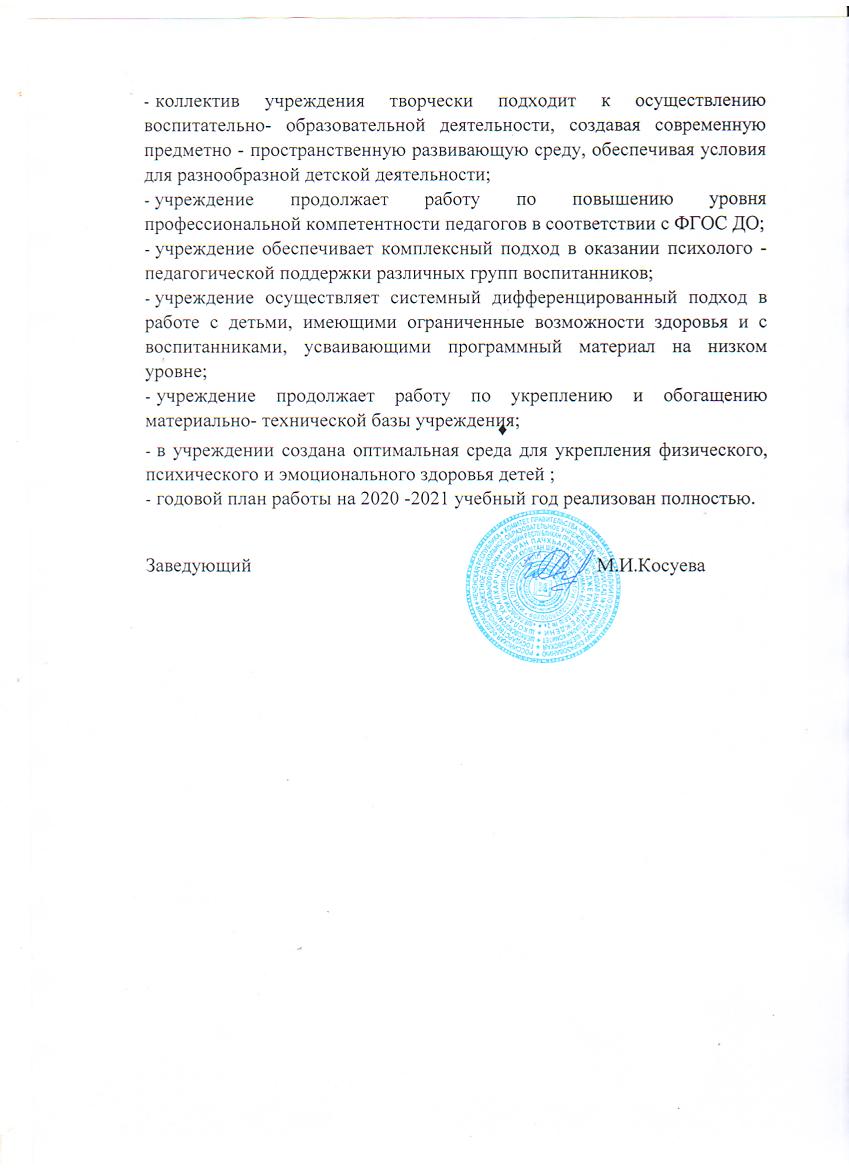 Возрастная группаКоличество группКоличество детейПервая младшая группа (2-Зг)128Вторая младшая группа (с 3-4г)137Средняя группа (4-5л)267Старшая группа (5-6л)144Итого:5176ДолжностьКоличество человекСтарший воспитатель1Воспитатель11Музыкальный руководитель1Учитель - дефектолог1Педагог - психолог1Инструктор по физической культуре1Социальный педагог|1